Урок 7Конспек урока по русскому языку 1 класс(Перспективная начальная школа) 
Тема урока: "СЛОВА-ПОМОЩНИКИ"Цели деятельности педагога: создать условия для формирования представления о словах-помощниках, ознакомления со схематическим изображением слов-помощников, закрепления знаний о значении предлогов; способствовать воспитанию любознательности, интереса к изучению русского языка.Планируемые результаты образования: предметные: научатся распознавать предлоги в предложении, составлять схемы предложений, записывать предложения по схемам, состоящим из четырех слов; метапредметные (критерии сформированности/оценки компонентов универсальных учебных действий (УУД)): регулятивные – принимают и сохраняют учебную задачу, соответствующую этапу обучения; познавательные – понимают знаки, символы, модели, схемы, приведенные в учебнике и рабочей тетради; коммуникативные – используют в общении правила вежливости; личностные УУД: проявляют интерес к новому учебному материалу.Образовательные ресурсы: карточки 1) с буквами; 2) со схемами предложений; 3) с заданиями учащимся для самостоятельной работы.Сценарий урокаI. Организационный момент.В мире много интересного,Нам порою неизвестного.Миру знаний нет предела.Так скорей, друзья, за дело!II. Чистописание.– Сегодня мы закрепим правильное написание одной буквы. А что это за буква, догадайтесь сами, воспользуйтесь столбиком алфавита в учебнике (с. 12).На доске: б в г д ж з й …– Назовите следующую букву. Докажите. (Следующая буква «к», так как даны буквы согласных звуков по алфавиту.)– Ее мы и будем писать. Рассмотрите сочетания букв: кн ко кп.– По какой закономерности написаны вторые буквы? (Вторые буквы идут по алфавиту: н, о, п.)– Запишите эти буквосочетания, чередуя до конца строки.На доске: акартинабморковьвкармангокнодкислый.– Найдите слова с буквой «к», выпишите их на следующую строку. (Картина, морковь, карман, окно, кислый.)– С какими словарными словами вы познакомились на прошлом уроке?– Запишите их на следующей строке. (Телевизор, телефон.)III. Актуализация опорных знаний.1. Работа в группах (по 4 человека).Учитель раздает наборы карточек-схем (по 4 штуки) каждой группе. Задача учеников: придумать предложения к схемам.Например: 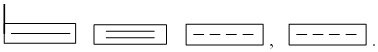 Мальчик собирает огурцы, помидоры.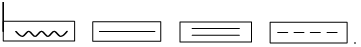 Веселая девочка поет песню.При проверке группа выходит к доске, ученики строятся в таком же порядке, что и слова в предложении. Каждый ученик называет свое слово и держит перед собой карточку со схемой-обозначением этого слова. Учитель может попросить учеников групп выполнить дополнительное задание, например: «Сделай шаг вперед, слово-предмет главное»; «Присядь, слово-действие»; «Покружись, слово-признак»; «Улыбнись, слово-предмет дополнительное».IV. Сообщение темы урока, постановка целей.– Отгадайте загадку:По веткам скачет,Да не птица.Рыжая, Да не лисица.		(Белка.)– Составьте предложение о белке. (Белка сидит на ветке.)– Составьте схему предложения.У доски, например, выполняют работу двое учеников: Соня и Вася.– Почему получились разные схемы предложений?– Повторите предложение. (Белка сидит на ветке.)– Назовите первое слово. (Белка.)– Что оно называет? (Это слово называет предмет.)– Сравните схемы этого слова у Сони и у Васи. (Они одинаковые и правильные.)– Назовите второе слово. (Сидит.)– Что оно называет? (Действие.)– Верно ли это слово обозначили ребята? (Да, у них правильно.)– Соня, назови третье слово в высказывании. (На ветке.)– Вася, какое у тебя третье слово в высказывании? (На.)– Как доказать: «на ветке» – это одно или два слова? (Нужно между этими словами вставить еще одно слово.)– Подумайте, какое слово можно вставить. (Белка сидит на красивой ветке. Белка сидит на толстой ветке.)– Так сколько же слов в этом высказывании? (Мы смогли вставить между словами «на» и «ветке» еще одно слово. Значит, в этом высказывании четыре слова.)– Какое третье слово? (На.)– Какое четвертое слово? (Ветке.)– Теперь назовем каждое слово в этом высказывании.Дети называют слова, указывая на схемы.– Мы выяснили, что «на» – это отдельное слово. Как вы думаете, что оно называет? Предмет? Признак? Может, действие?– Это слово называет предмет? Задайте вопрос к нему. (Нет, это не предмет.)– Это не слово-признак. Задайте вопрос. (Нет.)– Тогда это действие. (Нет. Действие – это когда что-то делают. А к слову «на» нельзя задать вопрос «что делает?».)– Какое странное слово: ничего не называет, к нему нельзя поставить вопрос. Может, оно не нужно? Уберем его из высказывания. Прочитайте, что получилось. (Белка сидит ветке. – Получилось неправильно.)– Так можно обойтись без слова «на»? (Нет.)– Для чего оно нужно? (Чтобы в предложении были связаны слова.)– Слово «на» хотя ничего не называет, но в предложении очень нужно. Оно помогает слову-названию, «связывает» слова в высказывании. – Ребята, придумайте этому слову имя. Если оно помогает связать слова, как оно может называться? (Может, оно «помощник»?)– О таких словах-помощниках мы будем говорить на нашем уроке. Обозначают слово-помощник: 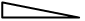 – Составьте схему предложения про белку.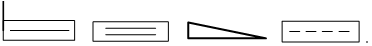  Физкультминутка
Гимнастика для рук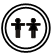 Один из дежурных учащихся проводит пальчиковую гимнастику.А у нашей внучки Маленькие ручки,А на ручках пальчики – Девочки и мальчики.Дружно пальчики живут,Их по имени зовут:Пальчик Саша,Пальчик Маша,Миша, Гриша и Степан,Пальчик Женя,Пальчик Феня,Таня, Ваня и Роман.Вот какие пальчики – Девочки и мальчики.V. Изучение нового материала.1. Работа по учебнику (с. 18).Познавательные УУД: общеучебные – формирование умения поиска начала урока в учебнике по условным обозначениям: символу главы и порядковому символу урока, а также умения соотносить эти обозначения в учебнике и тетради; читать дидактические иллюстрации с размещенными внутри словами и словосочетаниями; выполнять знаково-символическое моделирование.Регулятивные УУД: осуществление учебных действий (запись предложений и их схем), сверяясь с образцом.Учитель читает текст. Учащиеся составляют предложения. (Некоторые предложения записываются в тетрадь по образцу, к ним составляется схема.) Упражнение 7, с. 18. Личностные УУД: самоопределение – выполнение системы заданий, нацеленной на децентрацию младшего школьника, ориентирующей его на учет чужой точки зрения, на оказание интеллектуальной помощи сквозным героям учебников, которые в этом нуждаются при решении трудных задач.Познавательные УУД: общеучебные – развитие умения применять правила и пользоваться инструкциями и освоенными закономерностями; логические – подведение конкретного языкового материала под лингвистическую схему; формирование умения осуществлять сравнение и выделять общее и различное.Вывод: слова-помощники помогают не главным словам-предметам.– Прочитайте подсказку Летучей Мыши (с. 20).– Дополните письменно предложения нужными словами.Коммуникативные УУД: построение совместных действий, учитывающих позицию партнера, собеседника.Первое предложение составляется совместно, с комментированием.I вариант – 2–3-е предложения;II вариант – 4–5-е предложения;III вариант – 6–7-е предложения.Чтение интриги.«– Докажите, что все эти слова-помощники пишутся со словами-названиями предметов раздельно! – попросила Волшебница».– Докажите это на примерах своих предложений по вариантам. ФизкультминуткаСпал цветок и вдруг проснулся,
Больше спать не захотел.
Шевельнулся, потянулся,
Взвился вверх и полетел.
Солнце утром лишь проснётся,
Бабочка кружит и вьётся.2. Работа по тетради. Упражнения 1, 2, с. 12 – учащиеся выполняют самостоятельно. Упражнение 3 – коллективная работа.VI. Итог урока.1. Работа по карточкам.I уровень.Задание: составьте предложения, добавляя слова-помощники. Запишите их. Учителя, тетрадь, взял, Павлик. Оля, рвет, редьку, огороде.Задание: вставьте пропущенные слова в предложения. Сережа положил ключ … карман. Саша несет письма … почту.II уровень.Задание: спишите стихотворение, раскрывая скобки.(На) лугу мертва трава,Замолчал кузнечик.Заготовлены дрова(На) зиму (для) печек.			С. МаршакЗадание: спишите словосочетания, раскрывая скобки.Зашел (за) угол, дошел (до) школы, поднялся (в) гору, побежал (по) тропинке.III уровень.Задание: выпишите из стихотворения выделенные слова вместе с теми словами, к которым они относятся.Грач качался в гамаке,Гуси – в волнах на реке.Мимо голуби летели,И на веточку присели.Веточка качается –Неплохо получается.			А. ПудвальЗадание: вставьте пропущенные предлоги в предложение.Полкан … калитки ждет ребят … школы.2. Вопросы:– Мы закончили третью главу. Вспомните, как она называется.– С какими словами мы познакомились?– Как они обозначаются схемами?3. Запись под диктовку.Шумит дремучий лес. Пришла ранняя осень. Закружились золотые листья. В траве шуршат ежи. – Подчеркните каждое слово в предложении.– Урок окончен! Молодцы! Хорошо потрудились!